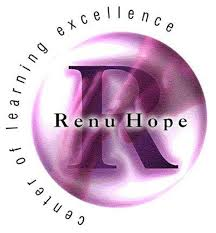 April 23, 2020Dear Parent:We hope this letter finds you and your family safe and well!Renu Hope Foundation is finalizing our efforts to provide continuing services to families during this period of emergency closure.  We are excited to offer the “grab and go” food services, beginning next Friday, (May 1, 2020) that is free to all enrolled children. Enclosed please find a flyer that has the details, locations and times for this service. During this period of closure, Renu Hope Foundation will be offering early education distance learning in lieu of center based services to enrolled children. Early education distance learning will be similar to how the local school districts are currently operating. You will continue to be your child’s first teacher, but Renu Hope Foundation will be supporting you and guiding your efforts by providing you with weekly learning activities packet and online resources.  We are excited to launch our distance learning activities in the coming week, with hard copy packets and kits being distributed to all families during the “grab and go” food service scheduled on Friday,                May 1, 2020. You will continue to receive weekly customized activities and resources for you to work on with your child. Renu Hope Foundation team members will contact you throughout the week to ensure that the activities provided are beneficial and how we can continue to address the needs of children and families.   Although this is a time of many uncertainties, we want to reassure you that you and your family’s wellbeing and development are our priority. In order to best meet your needs, and in efforts to maintain a successful partnership, Renu Hope Foundation needs data from you to better customize our early education activities. Please complete the enclosed survey and mail it back to us in the self-addressed, stamped envelope by Tuesday, April 28, 2020. Should you have any questions, please feel free to contact us at qacom@renuhope.org.Kind regards,Saovaros Diehl-Hope, CEOEarly Education Distance Learning SurveyPLEASE COMPLETE THE INFORMATION BELOWParent’s Name:   ______________________________________________________Parent’s Mailing Address: ___________________________________________________________________________________________________________________Parent Email Address: __________________________________________________Child’s Name: _________________________________________________________Center: ______________________________________________________________Are you currently working? Yes  or NoIf you are working, who would be leading the distance learning activities at home with your child? __________________________________________________ How many other children are you doing distance learning activities at home for? _________Are you able to access online materials? Are you familiar with the Renu Hope Foundation website (www.renuhope.org)               Yes or NoIf you are familiar with the Renu Hope Foundation website, are you accessing the information and resources? Yes or NoPlease enter your preferred mode of receiving activities/information: Receiving a hard copy of learning materials at the weekly “grab and go” food distribution____Accessing learning materials online on the Renu Hope Foundation website ____PLEASE RETURN THIS COMPLETED SURVEY IN THE SELF ADDRESSED STAMPED ENVELOPE